 1.  Check service information for the recommended procedures to follow when servicing     the automatic transmission/transaxle.  Describe the recommended procedures.	__________________________________________________________________	__________________________________________________________________	__________________________________________________________________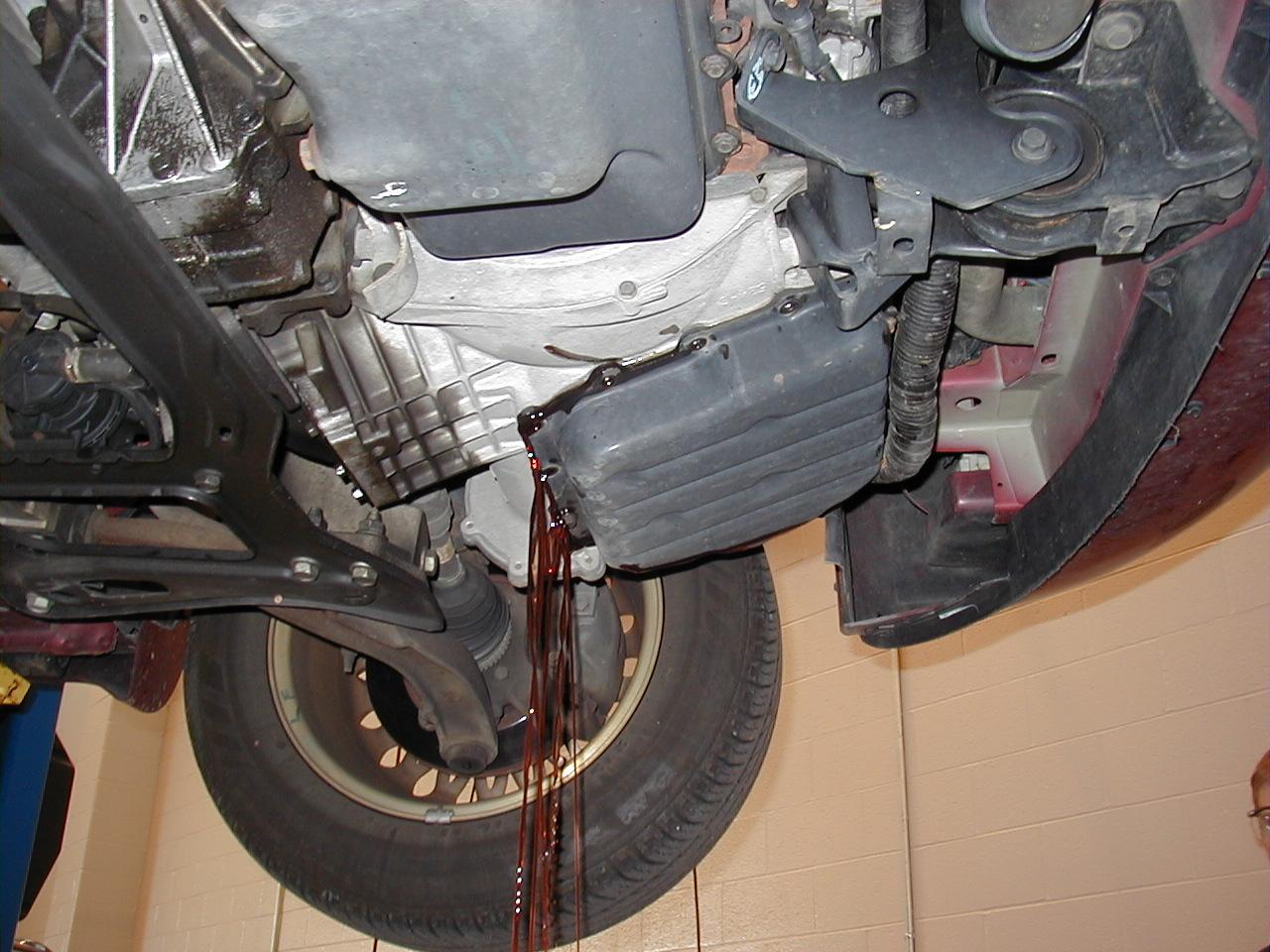  2.  What is the recommended fluid?  _____________________________________ 3.  How many quarts (liters) of fluid were used? ____________________________ 4.  What type of filter is used? (Describe) _________________________________		_____________________________________________________________